Αθήνα, 19-1-2015Αρ. Πρωτ.: 602ΠΡΟΣ: Τα Δημ. Σχολεία και Νηπιαγωγεία της Α΄ Δ/νσης Π.Ε. Αθηνών   (Έδρες τους) ΚΟΙΝ.: κ.κ. Σχολικούς Συμβούλους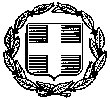 ΕΛΛΗΝΙΚΗ ΔΗΜΟΚΡΑΤΙΑΥΠΟΥΡΓΕΙΟ ΠΑΙΔΕΙΑΣ KAI ΘΡΗΣΚΕΥΜΑΤΩΝ                             ----------ΠΕΡΙΦΕΡΕΙΑΚΗ Δ/ΝΣΗΠ. ΚΑΙ Δ. ΕΚΠ/ΣΗΣ  ΑΤΤΙΚΗΣΔ/ΝΣΗ Α/ΘΜΙΑΣ ΕΚΠ/ΣΗΣ Α’ ΑΘΗΝΑΣΤαχ. Δ/νση: Δώρου 9T.K. – Πόλη: 104 32 Αθήνα Ιστοσελίδα: http://dipe-a-athin.att.sch.gr                        ΓΡΑΦΕΙΟ ΠΕΡΙΒΑΛΛΟΝΤΙΚΗΣ ΕΚΠ/ΣΗΣΜ. Δημοπούλου: perivallontikiaathinas@yahoo.gr Τηλέφωνο: 2105244883ΓΡΑΦΕΙΟ ΠΟΛΙΤΙΣΤΙΚΩΝ ΘΕΜΑΤΩΝΚ. Κύρδη: a.politistika@gmail.com Τηλέφωνο: 210-5202181ΘΕΜΑ: Διοργάνωση επιμορφωτικού σεμιναρίου με ΤΗΝ ΑCTION-AIDΠροσεγγίζοντας την έννοια της παγκόσμιας πολιτειότητας: η εκπαιδευτική βαλίτσα 2Π και το υλικό «Στείλε τον φίλο μου σχολείο, υπόθεση Ρουάντα»(Τρίτη 27 Ιανουαρίου 2015, 16:00-20:00 μ.μ)Τα Γραφεία Περιβαλλοντικής Εκπαίδευσης και Πολιτιστικών Θεμάτων της Α’ Δ/νσης Π.Ε Αθηνών, στο πλαίσιο του επιμορφωτικού άξονα ΑΝΘΡΩΠΙΝΑ ΔΙΚΑΙΩΜΑΤΑ –ΕΝΕΡΓΟΣ ΠΟΛΙΤΗΣ, διοργανώνουν επιμορφωτικό σεμινάριο σε συνεργασία με την Αction Aid, την Τρίτη 27 Ιανουαρίου 2015, 16:00-20:00 μ.μ., , για 35 εκπαιδευτικούς, στο Εκπαιδευτικό Κέντρο «Ένας κόσμος Άνω κάτω», Φαλήρου 52 Κουκάκι (210-9211029, στάση ΜΕΤΡΟ Συγγρού-Φιξ).Το σεμινάριο αφορά: Α) στην παρουσίαση της εκπαιδευτικής βαλίτσας 2ΠΗ εκπαιδευτική βαλίτσα 2Π αποτελεί ένα νέο εκπαιδευτικό εργαλείο της ActionAid Ελλάς που δημιουργήθηκε το 2014 και προσεγγίζει με βιωματικό και συμμετοχικό τρόπο την έννοια της Παγκόσμιας Πολιτειότητας και του Ενεργού Πολίτη. Κινητήριος μοχλός της βαλίτσας είναι ο 2Π, μια κούκλα που αντιπροσωπεύει τον Παγκόσμιο Πολίτη. Ο ανήσυχος αυτός ταξιδευτής έχει επισκεφθεί πολλά μέρη του κόσμου και φέρνει στη σχολική τάξη τις εντυπώσεις του και τις ιστορίες των ανθρώπων που γνώρισε. Μέσα από τις εμπειρίες του, πραγματοποιούνται οι προτεινόμενες δραστηριότητες.Στόχοι της εκπαιδευτικής βαλίτσας, τα παιδιά:Να αντιληφθούν τον κόσμο ως ένα αλληλένδετο σύνολο.Να δουν τον εαυτό τους ως μέρος του κόσμου.Να προσεγγίσουν την έννοια του Ενεργού Πολίτη.Β) στην παρουσίαση του εκπαιδευτικού υλικού «Στείλε τον φίλο μου σχολείο, υπόθεση Ρουάντα»Η ActionAid Ελλάς συμμετέχει στο τριετές ευρωπαϊκό πρόγραμμα Send My Friend to School, στο πλαίσιο του οποίου ομάδα 5 εκπαιδευτικών από την Ελλάδα ταξίδεψαν το καλοκαίρι στη Ρουάντα προκειμένου να διερευνήσει συνθήκες και θέματα σχετικά με τον δεύτερο στόχο της Χιλιετίας, τη θεσμοθέτηση καθολικής πρωτοβάθμιας εκπαίδευσης. Οι εκπαιδευτικοί δημιούργησαν ένα εκπαιδευτικό υλικό για τα σχολεία της πρωτοβάθμιας και δευτεροβάθμιας, το οποίο περιλαμβάνει ιστορίες από το ταξίδι και δραστηριότητες που έχουν σχεδιάσει με θεματικούς άξονες τα ανθρώπινα δικαιώματα, την πρόσβαση στην εκπαίδευση και την καταπολέμηση της φτώχειας και της ανισότητας.Προτεραιότητα  έχουν  οι  εκπαιδευτικοί  που  υλοποιούν  πρόγραμμα  σχολικών δραστηριοτήτων με θέμα σχετικό με τα Ανθρώπινα Δικαιώματα – τον ενεργό πολίτη.   Οι  ενδιαφερόμενοι  εκπαιδευτικοί  μπορούν  να  συμπληρώσουν  τη  φόρμα  https://docs.google.com/forms/d/1dhx2b9QEsuAaYJf_kKdUb5RkYp-JwGajRr7boTOKR-4/viewform μέχρι τις 22/1/2015, 16.00 μ.μ.  Οι εκπαιδευτικοί  θα  πληροφορηθούν  τη  συμμετοχή  τους με προσωπικό e-mail στις 23/1/2015 και  από  την ιστοσελίδα της  Α΄  Διεύθυνσης  Π.Ε.  Αθήνας http://dipe-a-athin.att.sch.gr/index.php/perivallontiki-ekpaidefsi , ή  http://dipe-a-athin.att.sch.gr/index.php/politistika-themata όπου  θα  αναρτηθεί  κατάλογος συμμετεχόντων στις 27 -1-2015 .Οι Υπεύθυνες Περιβαλλοντικής Εκπ/σης και Πολιτιστικών Θεμάτων της Α΄ Διεύθυνσης Π. Ε. ΑθηνώνΜαρία Δημοπούλου             Καλλιόπη Κύρδη               Η Διευθύντρια Εκπαίδευσηςτης Α΄ Διεύθυνσης Π. Ε. Αθηνών            Δήμητρα Χατζημανώλη